PROFIL KUALITAS AIR DAN STATUS TROPIK DANAU TALANG KABUPATEN SOLOK TERHADAP POTENSI KEGIATAN BUDIDAYASKRIPSIOleh:OVANDRA HASWIN1310016111020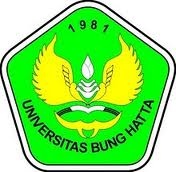 BUDIDAYA PERAIRANFAKULTAS PERIKANAN DAN ILMU KELAUTANUNIVERSITAS BUNG HATTA                                                  PADANG                                                                                                  2017PROFIL KUALITAS AIR DAN STATUS TROPIK DANAU TALANG KABUPATEN SOLOK TERHADAP POTENSI KEGIATAN BUDIDAYASKRIPSIDiajukan sebagai Salah Satu Syarat untuk Memperoleh Gelar Sarjana Perikanan pada Fakultas Perikanan dan Ilmu KelautanUniversitas Bung HattaOleh:OVANDRA HASWIN1310016111020BUDIDAYA PERAIRANFAKULTAS PERIKANAN DAN ILMU KELAUTANUNIVERSITAS BUNG HATTA                                                        PADANG 2017LEMBARAN PENGESAHANSkripsi ini telah dipertahankan dihadapan Tim penguji pada ujian Sarjana Jurusan Budidaya Perairan Fakultas Perikanan Universitas Bung Hatta pada tanggal 4 Juli 2017RINGKASANOVANDRA HASWIN (NPM 13100161110020) Profil Kualitas Air dan Status Tropik Danau Talang Kabupaten Solok Terhadap Potensi Kegiatan Budidaya. Di bawah bimbingan Ibu Dra. Elfrida, M.Si, Apt dan Bapak Drs. Dahnil Aswad, M.Si. Penelitian ini dilaksanakan pada bulan April sampai Mei 2017 di Danau Talang Kabupaten Solok Provinsi Sumatera Barat.Tujuan dari penelitian ini untuk menganalisis kualitas air dan status tropik perairan danau Talang Kabupaten Solok sebagai bahan kelayakan kegiatan usaha budidaya perairan dan untuk kelestarian ekosistem danau.Penelitian ini menggunakan metode yang dipakai dalam penelitian ini adalah metode survey dengan mengumpulkan data di lapangan dan analisis di laboratorium. Pengambilan titik sampel dilakukan secara Purposive Samplin,pada 3 stasiun yaitu : Batu Banyak (BB), Keramba Jaring Apung (KJA), dan Kubangan Kabau (KK) yang ada pada (lampiran.1)Pada masing-masing stasiun diambil sampel dengan 3 ulangan, dengan jarak antara 1 titik dengan titik yang lain berjarak 10 meter, dimulai dari titik bagaian tepi danau.	Hasil penelitian menunjukkan bahwa status trofik perairan Danau Talang pada bulan Mei (musim panas) tergolong “Eutrofik Sedang“ dengan nilai Trofik Status Indeks (TSI) berkisar antara 62,35 untuk usaha kegiatan budidaya perikanan kurang mendukung.KATA PENGANTAR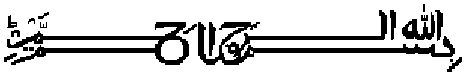 Puji syukur kehadirat Tuhan Yang Maha Kuasa atas segala limpahan rahmat, taufik dan hidayahNya yang telah menolong penulis menyelesaikan penyusunan skripsi yang berjudul “Profil Kualitas Air dan Status Tropik Danau Talang Kabupaten Solok Terhadap Potensi Kegiatan Budidaya”Penulisan skripsi ini merupakan salah satu persyaratan bagi penulis dalam rangka menyelesaikan studi di Fakultas Perikanan dan Ilmu Kelautan Universitas Bung Hatta. Dalam kesempatan ini penulis mengucapkan terima kasih kepada Ibu Dra. Elfrida, M.Si, Apt sebagai pembimbing I dan bapak Drs. Dahnil Aswad, M.Si sebagai pembimbing II yang telah memberikan bimbingan dan pengarahan serta petunjuk kepada penulis, sehingga penulis dapat menyelesaikan skripsi ini. Penulis telah berusaha membuat skripsi ini selengkap mungkin, namun untuk lebih sempurnanya diharapkan kritik dan saran. Akhir kata semoga skripsi ini dapat memberikan manfaat kepada penulis.Padang,  Juli 2017Ovandra HaswinDAFTAR ISIIsi									        HalamanRINGKASAN		  iKATA PENGANTAR		  iiDAFTAR ISI		  iiiDAFTAR TABEL		  ivDAFTAR GAMBAR			  vDAFTAR  LAMPIRAN	        vi	1. PENDAHULUAN		1Latar Belakang		1Tujuan Penelitian	         3Manfaat Penelitian		32. TINJAUAN PUSTAKA		42.1 Danau Talang		42.2 Pengertian Eutrofik		52.3 Ekosistem Danau		92.4 Status Trofik Danau	 	12	3. METODA PENELITIAN		153.1 Waktu dan Tempat		153.2 Alat dan Bahan  		153.3 Metode Penelitian		153.4 Prosedur Penelitian		163.5 Parameter Yang Di Uji		163.6 Analisa Data		174. HASIL DAN PEMBAHASAN		184.1 Hasil Pengukuran Kualitas Air 		184.2 Status Trofik  Danau Talang		255. KESIMPULAN DAN SARAN		295.1 Kesimpulan  		295.2 Saran		29DAFTAR PUSTAKA		30LAMPIRAN 		33DAFTAR TABELTabel                                                                                                          HalamanKategori Status Trofik Berdasarkan Indeks Status Trofik	14Alat dan Bahan Penelitian	15Parameter Fisika, Kimia dan Biologi dari Samperl Air yang Di Uji	17Data Rata-Rata Parameter Kualitas Air Danau Talang	18Trofik Status Indeks Perairan Danau Talang	26DAFTAR LAMPIRANLampiran                                                                                                         Halaman     Peta Danau Talang	  33Hasil Analisis Kualitas Air Danau Talang	  34Nilai TSI	  35Beberapa Uji Parameter di Lapangan 	  36Kondisi Lapangan	  37Surat Keterangan Hasil Analisi	  38JUDUL:PROFIL KUALITAS AIR DAN STATUS TROPIK DANAU TALANG KABUPATEN SOLOK TERHADAP POTENSI KEGIATAN BUDIDAYANAMA:OVANDRA HASWINNPM:1310016111020JURUSAN:BUDIDAYA PERAIRANFAKULTAS:PERIKANAN DAN ILMU KELAUTANUNIVERSITAS:BUNG HATTAMengetahui:Dekan Fakultas Perikanan                  dan Ilmu KelautanIr. Mas Eriza, M.PDisetujui oleh:Dosen Pembimbing I,Dra. Elfrida, M.Si, AptDosen Pembimbing II,Drs. Dahnil Aswad, M.SiTanggal Lulus : 4 JULI 2017Dewan PengujiKetuaSekretarisDra. Elfrida, M. Si. AptDrs. Nawir Muhar, M. SiAnggotaAnggotaAnggotaDra. Lisa Deswati, M. SiDrs. Dahnil Aswad, M. SiProf. Dr. Ir. Hafrijal Syandri, M.S